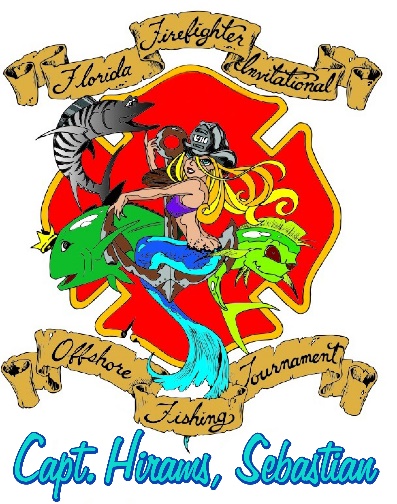 2017 EventRegistration FormCaptains Name:_____________________________________________Department:________________________________________________Email Address:______________________________________________Mailing Address:____________________________________________City:_____________________________     Zip Code:_______________Maximum 5 person teamEntry fee           $150  After May 1st     $175   Day of Event     $200Mail check or Money order to:                                      Note: $50 charge for returned checksBrevard County Public Safety Charity1860 Zaminder ST.  NW                                               PayPal payments made to:Palm Bay, Fl  32907                                                       tndart47@yahoo.com